ЗАЗИМСЬКА СІЛЬСЬКА РАДА 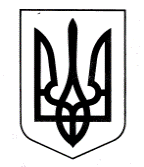 БРОВАРСЬКОГО РАЙОНУ  КИЇВСЬКОЇ ОБЛАСТІ РІШЕННЯПро затвердження штатних розписів закладів освіти та культури Зазимської сільської ради Броварського району Київської області на 2022 рікКеруючись п.5 ч.1 ст. 26 Закону України «Про місцеве самоврядування в Україні», Законом України «Про Державний бюджет України на 2022 рік», беручи до уваги рекомендації постійної комісії з питань соціально – економічного розвитку, бюджету та фінансів, комунальної власності, реалізації державної регуляторної політики, інвестицій та зовнішньо-економічних зв’язків, Зазимська сільська радаВИРІШИЛА:1.	Затвердити штатний розпис Комунального закладу «Погребське навчально-виховне об’єднання» Зазимської сільської ради Броварського району Київської області на 2022рік  в кількості 108,42 штатних одиниць згідно з додатком 1 до цього рішення.2. Затвердити штатний розпис Комунального закладу «Зазимське навчально-виховне об’єднання» Зазимської сільської ради Броварського району Київської області на 2022рік  в кількості 101,16 штатних одиниць згідно з додатком 2 до цього рішення..3. Затвердити штатний розпис Пухівського закладу загальної середньої освіти Зазимської сільської ради Броварського району Київської області на 2022рік в кількості 128,41 штатних одиниць згідно з додатком 3 до цього рішення..4. Затвердити штатний розпис Комунального закладу «Літківське  навчально-виховне об’єднання ім. М.П. Стельмаха» Зазимської сільської ради Броварського району Київської області на 2022рік  в кількості 122,92 штатних одиниць згідно з додатком 4 до цього рішення.5. Затвердити штатний розпис Комунального закладу Зазимської сільської ради Броварського району Київської області «Заклад дошкільної освіти (ясла-садок) комбінованого типу «Академія дитинства»» на 2022рік  в кількості 52,68 штатних одиниць згідно з додатком 5 до цього рішення.6. Затвердити штатний розпис Комунального закладу «Центр культури, дозвілля та спорту» Зазимської сільської ради Броварського району Київської області на 2022рік  в кількості 40,00 штатних одиниць згідно з додатком 6 до цього рішення.7.	Управлінню фінансів Зазимської сільської ради здійснювати фінансування пунктів 1-6 даного рішення, згідно розпису кошторисних призначень.8.	Ввести вказані штатні розписи в дію з 01.01.2022 року.9.	Контроль за виконанням рішення покласти на постійну комісію сільської ради з питань соціально – економічного розвитку, бюджету та фінансів, комунальної власності, реалізації державної регуляторної політики, інвестицій та зовнішньоекономічних зв’язків.Сільський голова	Віталій КРУПЕНКОc. Зазим’я24 грудня 2021 року№ 2590-25-VІIIДодаток 1до рішення 25 сесіїЗазимської сільської ради VІІІ скликання від 24.12.2021 р. № 2590ШТАТНИЙ РОЗПИС на 2021 рікз 01.01.2022 по 31.12.2022Погребське навчально-виховне об’єднання Броварського району Київської областіДиректор 	підпис	П. ЯрошинськийСекретар	Олег БОНДАРЕНКОДодаток 2до рішення 25 сесіїЗазимської сільської ради VІІІ скликання від 24.12.2021 р. № 2590ШТАТНИЙ РОЗПИС на 2022 рікз 01.01.2022 по 31.12.2022Зазимського НВОДиректор                			підпис			Пустовалов І.В.Головний бухгалтер			підпис			Проценко О.В.Секретар	Олег БОНДАРЕНКОДиректор                				підпис			Гриценко І.І.Головний бухгалтер			підпис			Шкавера Л.Д.Секретар	Олег БОНДАРЕНКОДиректор                				підпис			Ільченко Б. П.Головний бухгалтер			підпис			Батюк Г.М.Секретар	Олег БОНДАРЕНКОДодаток 5до рішення 25 сесіїЗазимської сільської ради VІІІ скликання від 24.12.2021 р. № 2590ШТАТНИЙ РОЗПИС на 2022 рікз 01.01.2022 по 31.12.2022КЗДО "Академія дитинства"Директор                			підпис			Спичак М.Д.Головний бухгалтер			підпис			Слуговина О. М.Секретар	Олег БОНДАРЕНКОДодаток 5до рішення 25 сесіїЗазимської сільської ради VІІІ скликання від 24.12.2021 р. № 2590ШТАТНИЙ РОЗПИС на 2022 рікз 01.01.2022 по 31.12.2022КЗ «Центр культури, дозвілля та спорту» Зазимської сільської ради Броварського району Київської областіДиректор				підпис			Кожушко В.Б.Головний бухгалтер 		підпис			Кукса О.В.Секретар 	Олег БОНДАРЕНКО№ з/п Назва структурного підрозділу та посад Кількість штатних посад Посадовий оклад (грн.) Фонд заробітної плати на місяць за посадовими окладами (грн.) Фонд заробітної плати на 2022р.1 2 34561Директор 20%18 071,0019 037,71228 452,502Заступник з виховної роботи 30%1,915 334,9029 478,46353 741,483Соціальний педагог 30%15 699,0011 094,32133131,784Психолог 10%15 699,009 840,54118 086,425Педагог-організатор 20%16 133,0011223,31134679,706Вихователь ГПД0,52 849,505 191,1062293,217Вихователь ГПД 20%15 699,0010 467,43125609,108Вихователь ГПД 20%0,53 283,506 260,4375125,159Вихователь ГПД 20%0,53 500,506 638,3779660,4510Вихователь ГПД 30%0,53 500,507 023,4384281,1111Асистент Інклюзив15 699,009 840,54118086,4212Керівник гуртка  30%0,492 579,855 034,9160418,8713Керівник гуртка 20%2,7815 843,2228 135,27337623,3014Керівник гуртка 20%0,281 595,723 320,8839850,5515Керівник гуртка  30%0,673 818,337 191,9286303,1016Вчитель 30%0,331 755,003 598,2943179,5017Вчитель2,6415 039,0331653,09379837,0418Вчитель 10%3,1417 888,5337644,39451732,6819Вчитель 30%0,331 899,673850,2546203,0320Вчитель 10%11,6471 381,31156200,691874408,2321Вчитель 10%1,288 391,1718089,75217076,9822Вчитель 20%0,171 094,502327,5327930,3123Вчитель20%6,545506,5089334,421072012,9924Вчитель 30%2,8920225,1138533,50462401,9725Старший вчитель 20%1,4410081,4422838,51274062,1426Старший вчитель 30%1,510501,5021754,70261056,36Всього по працівникам45,98293069,77595603,707147244,35Технічний персонал школи27Заступник директора по господарській частині28Завгосп14745,007437,0989245,0429Секретар друкарка13934,007369,5088434,0430Лаборант0,51967,003684,7544216,9631Робітник13934,007369,5088434,0432Гардеробник12893,007282,7587393,0433Двірник12893,007282,7587393,0434Сторож26306,0015712,39188548,6835Прибиральник5,2516553,2548686,39584236,6536Оператор газ.котелень27868,0015460,2492761,4437Медсестра14195,008442,25101307,0438Електромонтер13153,007304,4287653,0439Інженер електронік15005,005963,7571565,0440Вихователь для супроводу дітей0,52849,505523,4166280,9041Кер.гуртка (позашкілля району)15699,0011094,32133131,8242Бібліотекар16133,0013012,10156145,2443Головний бухгалтер17263,9015674,80188097,5444Бухгалтер14504,509926,05119112,5445Сестра медична з дієт.харчування0,52372,504027,2948327,4646Комірник12893,007282,7587393,0447Підсобний працівник13414,007326,1787914,0448Кухар2,510487,5027500,22330002,6249Фахівець з охорони праці14745,007437,0989245,0450Водій13414,007326,1787914,0451Фахівець із закупівель0,52502,504233,1250797,46Всього по технічним працівникам школи29,75119724,65262359,273055549,79Дитячий садок52Вихователь методист0,52849,506547,1578565,8553Вихователь8,2446959,76107897,181294766,1954Заступник директора з виховної роботи0,957667,4520956,33251475,9555Практичний психолог0,754274,258456,16101473,8856Соціальний педагог0,52849,505547,1566565,8557Музичний керівник15699,0011094,32133131,8258Інструктор з фізкультури0,52849,505547,1566565,8559Сестра медична14195,008442,25101307,0460Помічник вихователя5,2522023,7550573,31606879,7561Завгосп14745,007437,0989245,0462Оператор газ.котелень27868,0014376,9086261,4063Робітник з комплексного обслуговування13934,007369,5088434,0464Прибиральник службових приміщень26306,0022392,44268709,2865Машиніст з прання13153,008880,92106571,0466Кастелянка0,51446,503641,3743696,4667Сторож26306,0015712,39188548,6868Сестра медична з дієт.харчування0,52372,504027,2948327,4669Підсобний працівник13414,007326,1787914,0470Кухар28390,0021783,51261402,0871Двірник12893,007282,7587393,04Всього по працівникам садочка32,69150195,71345291,344072861,22ВСЬОГО108,42562990,131203254,3114275655,36№ з/п Назва структурного підрозділу та посад Кількість штатних посад Посадовий оклад (грн.) Фонд заробітної плати на місяць за посадовими окладами (грн.) Фонд заробітної плати на 2022р.1 2 34561Директор18878,1018378,662Заступник з виховної роботи2,488474,5535026,853Заступник з методичної роботи0,484067,787107,444Соціальний педагог  16133,0010548,685Психолог15699,009840,546Педагог-організатор15699,009840,547Вихователь ГПД (10р.)0,52895,754566,208Вихователь ГПД (11р.)36268,9030148,509Вихователь ГПД (13р.)1,57223,7019052,3410Асистент вчителя66268,9061550,7711Керівник гуртка 2,56268,9026074,5312Вчитель (10 р.)2,895791,535353,6313Вчитель (11 р.)21,156268,90226777,0114Вчитель (12 р.)4,766746,3056417,5115Вчитель (13 р.)0,282006,487172,8916Вчитель (14 р.)6,467701,1097394,4617Вчитель-методист2,738751,2550374,1318Старший вчитель (13 р.)1,118208,7516850,4719Старший вчитель (14 р.)3,128751,2558165,5020Заступник директора по господарській частині17667,4512681,8021Головний бухгатер17263,9015674,7922Керівник гуртка1,55699,0015202,4823Гардеробник2,52893,0021823,1324Двірник22893,0017458,5025Сторож2,53153,0024961,1726Прибиральник83153,0073569,7327Бухгалтер0,52502,505484,3828Сестра медична з дієтичного харчування15005,009967,7529Фахівець з охорони праці14745,009809,5830Кухар33934,0036362,2231Секретар13934,009336,5032Лаборант0,73934,006535,5533Робітник13934,009336,5034Оператор газових котелень43934,0041542,2735Медсестра14196,0010748,1336Інженер-електронік15005,009961,2537Фахівець з тендерних закупівель0,55005,004980,6338Вихователь з супроводу дітей0,55699,007114,3839Електромонтер0,53153,002766,9640Підсобний робітник12893,009423,5741Комірник13153,009637,6442Водій13414,009033,17ВСЬОГО:100,16хх13982698,61Додаток 3Додаток 3Додаток 3до рішення сесіїдо рішення сесіїдо рішення сесіїЗазимської сільської ради VІІІ скликання Зазимської сільської ради VІІІ скликання Зазимської сільської ради VІІІ скликання від 24.12.2021 р. № 2590від 24.12.2021 р. № 2590від 24.12.2021 р. № 2590ШТАТНИЙ РОЗПИС на 2022 рікШТАТНИЙ РОЗПИС на 2022 рікШТАТНИЙ РОЗПИС на 2022 рікШТАТНИЙ РОЗПИС на 2022 рікШТАТНИЙ РОЗПИС на 2022 рікШТАТНИЙ РОЗПИС на 2022 рікз 01.01.2022 по 31.12.2022з 01.01.2022 по 31.12.2022з 01.01.2022 по 31.12.2022з 01.01.2022 по 31.12.2022з 01.01.2022 по 31.12.2022з 01.01.2022 по 31.12.2022Пухівський ЗЗСОПухівський ЗЗСОПухівський ЗЗСОПухівський ЗЗСОПухівський ЗЗСОПухівський ЗЗСО№ з/пНазва структурного підрозділу та посадКількість штатних посадПосадовий оклад (грн.)Фонд заробітної плати на місяць за посадовими окладами (грн.)Фонд заробітної плати на 2022р.1234561Директор 18 071,008071239 106,222Заступник з виховної роботи 1,915 334,9029136,31353 091,483Завідувач філії опорної школи0,957 667,457284,0775227 475,954Заступник завідувача філії з НВР0,4753 833,731821,0217591 817,415Педагог-організатор 16 133,006133142 775,266Вихователь ГПД 321 003,0063009486 186,667Соціальний педагог 15 699,005699133 131,788Практичний психолог 15 699,005699133 131,789Логопед15 699,005699133 131,7810Асистент Інклюзив 15 699,005699133 131,7811Вчитель0,442 316,601019,30451 581,0812Вчитель 10%1,57 897,5011846,25213 809,2513Вчитель 20%1,759 213,7516124,0625255 014,9514Вчитель 10%212 266,0024532275 359,8015Вчитель 10%1,288 405,7610759,3728201 342,5516Вчитель 30%0,53 283,501641,7575 171,3617Вчитель 20%1,7812 461,7822181,9684263 363,5618Вчитель 30%4,7533 254,75157960,0625928 113,4919Старший вчитель 30%15 265,005265143 509,7020Старший вчитель 30%6,8347 816,83326588,94891 446 832,8421Вчитель 20%1,449 456,4813617,3312151 649,8722Вчитель 20%1,448 831,5212717,388850 678,4923Вчитель 10%3,1919 564,2762410,0213148 112,4724Вчитель 30%2,9220 442,9259693,3264576 357,2425Вчитель-методист 30%1,7712 391,7721933,4329418 303,7726Старший вчитель 30%4,6432 484,64150728,7296877 435,0227Керівник гуртка 1,58 548,5012822,75199 697,6728Вихователь із супроводу дітей в автобусі15 699,005699133 131,7829Головний бухгалтер17 263,907263,9188 097,5030Бухгалтер0,52 502,501251,2569 062,5431Бухгалтер (кухня)1,57 507,5011261,25175 792,5032Секретар друкарка1,55 901,008851,5156 255,0033Бібліотекар15 265,005265134 966,0034Завгосп29 490,0018980235 430,0035Лаборант13 934,00393488 434,0036Інженер електронік1,57 507,5011261,25134 257,5037Фахівець з охорони праці14 745,00474568 185,0038Гардеробник12 893,00289387 393,0039Робітник з комплексного обслуговування27 868,0015736176 868,0040Електромонтер1,54 729,507094,25131 479,5041Водій 26 828,0013656192 215,2042Медсестра312 585,0037755303 921,0043Медсестра діетолог1,57 117,5010676,25144 982,5044Комірник1,54 339,506509,25131 089,5045Підсобний працівник26 828,0013656175 828,0046Кухар416 780,0067120407 220,0047Сторож412 612,0050448363 854,6048Двірник12 893,00289387 393,0049Прибиральник службових приміщень825 224,00201792882 836,8050Фахівець із закупівель0,52 502,501251,2554 047,5451Керівник гуртка  30%528 495,00142475595 545,5052Заступник з навчально виховної роботи (дошкілля)0,9580717667,45227475,9553Вихователь170017001186062,2654Вихователь2613312266333550,4855Вихователь4,2569923935,8659953,4856Вихователь-методист0,556992849,578565,8557Музикальний керівник161336133142775,358Практичний психолог0,7556994274,2599848,8459Прибиральник131533153128354,6460Інструктор фізкультури0,556992849,566565,8561Завгосп147454745111715,0462Помічник вихователя4,75419519926,25650270,2963Медсестра1,2552656581,25167886,2164Комірник0,54456222841477,9665Кастелянша0,53934196741216,9666Праля13934393482434,0467Робітник13934393482434,0468Підсобний працівник134143414111914,0469Кухар241958390225387,9670Сторож231536306108598,9271Соціальний педагог 10%0,2561331533,2531646,0472Психолог 10%0,2561331533,2531646,0473Вихователь 10%170017001203324,4674Вихователь 20%0,870015600,8140550,7875Музикальний  керівник 20%0,2561331533,2535693,8276Медсестра (дитячий садок)0,541952097,561483,577Помічник вихователя1,1541954824,25151644,7578Машиніст із прання0,253153788,2520413,250ВСЬОГО:128,41678 707,051859025,80917 690 489,92Додаток 4Додаток 4Додаток 4до рішення сесіїдо рішення сесіїдо рішення сесіїЗазимської сільської ради VІІІ скликання Зазимської сільської ради VІІІ скликання Зазимської сільської ради VІІІ скликання від 24.12.2021 р. № 2590від 24.12.2021 р. № 2590від 24.12.2021 р. № 2590ШТАТНИЙ РОЗПИС на 2022 рікШТАТНИЙ РОЗПИС на 2022 рікШТАТНИЙ РОЗПИС на 2022 рікШТАТНИЙ РОЗПИС на 2022 рікШТАТНИЙ РОЗПИС на 2022 рікШТАТНИЙ РОЗПИС на 2022 рікз 01.01.2022 по 31.12.2022з 01.01.2022 по 31.12.2022з 01.01.2022 по 31.12.2022з 01.01.2022 по 31.12.2022з 01.01.2022 по 31.12.2022з 01.01.2022 по 31.12.2022Літківського НВО ім. Стельмаха Броварського району Київської областіЛітківського НВО ім. Стельмаха Броварського району Київської областіЛітківського НВО ім. Стельмаха Броварського району Київської областіЛітківського НВО ім. Стельмаха Броварського району Київської областіЛітківського НВО ім. Стельмаха Броварського району Київської областіЛітківського НВО ім. Стельмаха Броварського району Київської області№ з/пНазва структурного підрозділу та посадКількість штатних посадПосадовий оклад (грн.)Фонд заробітної плати на місяць за посадовими окладами (грн.)Фонд заробітної плати на 2022р.1234561Директор 20%18 878,108878,12Заступник з виховної роботи 10%0,488 878,104325,9683Заступник з навчально-виховної роботи 30%0,958 878,108434,1954Соціальний педагог 10%16 268,906268,95Практичний психолог, 20%16 268,906268,96Педагог-організатор 20%17 107,107107,17Вихователь ГПД 10%16 226,0062268Вихователь ГПД 30%1,57 701,0011551,59Вихователь ГПД Вчитель-методист  30%0,57 701,003850,512Асистент Інклюзив 30%4,56 268,9028210,0513Асистент Інклюзив 10%1,56 746,3010119,4516Керівник гуртка 20%0,955791,55501,92518Керівник гуртка  30%3,456 268,9021627,70521Вчитель 20%2,995 791,5017316,58525Вчитель 30%1,876 268,9011722,84327Вчитель 20%8,286 746,3055859,36428Вчитель 20%1,837 223,7013219,37130Вчитель 30%9,867 701,0075931,8631Вчитель-методист 30%5,117 701,0039352,1133 Старший вчитель 30%1,697 701,0013014,6935Головний бухгалтер18 434,208434,236Бухгалтер (кухня)18 071,007263,937Вихователь з супроводу дітей16 235,906235,938Завгосп14 745,00474539Гардеробник12 893,00289340Двірник12 893,00289341Сторож2,53 153,007882,542Прибиральник63 153,001891843Водій13 414,00341444Секретар13 934,00393445Лаборант0,53 934,00196746Робітник13 934,00393447Оператор газових котелень23 934,00786848Медсестра14 195,00419549Сестра медична з дієтичного харчування0,54 195,002097,550Кухар24 195,00839051Підсобний робітник13 153,00315352Комірник13 153,00315353Фахівець з охорони праці14 745,00474554Інженер-електронік15 005,00500555Фахівець з тендерних закупівель0,55 005,002502,556Електромонтер13 153,00315357Завідувач бібліотеки16 133,00613358Бібліотекарь0,56 133,003066,563Заступник з навчально-виховної роботи 30%18 434,208434,264Вихователь-методист0,55 791,502895,7565Вихователь96 268,9056420,166Помічник вихователя5,754 195,0024121,2567Соціальний педагог, 10%16 268,906268,968Практичний психолог0,756 268,904701,67569Асистент вихователя16 268,906268,9Керівник гуртка0,66 268,903761,34Інструктор з фіз.виховання0,65 791,503474,9Музичний керівник, 30%1,256 746,308432,88Завгосп14 745,004745Робітник по обслуговуванню приміщень13 934,003934Прибиральник23 153,006306Двірник12 893,002893Сторож2,53 153,007882,5Слюсар-електромонтер0,53 153,001576,5Оператор газових котелень23 934,007868Старша медична сестра14 195,004195Сестра медична з дієтичного харчування0,54 195,002097,5Кухар24 195,008390Підсобний робітник13 153,003153Комірник0,53 153,001576,5Костелянша12 893,002893Машиніст із прання13 153,003153Керівник гуртка3,55 699,0021941,15122,91хх17474363,27№ з/п Назва структурного підрозділу та посад Кількість штатних посад Посадовий оклад (грн.) Фонд заробітної плати на місяць за посадовими окладами (грн.) Фонд заробітної плати на 2022р.12 34561Директор18878,0018742,352бухгалтер15265,007955,943Фахівець з публічних зукупівель0,753948,755981,574Інженер з охорони праці ІІ кваліфікаційної категорії0,52502,503809,315Вихователі:13,1887698,00219414,216вихователь-методист16746,0014217,687практичний психолог16269,0013353,798вчитель-логопед17523,0017129,51917523,0017129,5110асистент вихователя16746,0015566,881116226,0014526,8812керівник гуртка0,755059,5012193,8813інструктор з фізкультури0,755059,5012699,8314керівник музичний1,510119,0020289,0815старша медична сестра15694,009708,3616медична сестра з дієтичного харчування0,52372,504061,8117кухар13414,008528,561813414,008528,5619комірник0,51576,505278,5620підсобний робітник1,54729,5011778,5621завідувач  господарства14745,007146,0622помічник вихователя729365,0091508,0623прибиральник службових приміщень1,255243,7510677,9424машиніст з прання білизни1,54729,509967,7425каштелян0,51576,53278,5626сторож412612,0040193,3627двірник2,57232,5023511,0628слюсар-сантехнік13414,006528,5629слюсар-електрик з ремонту електроустаткування І розряду0,51446,503278,5630оператори котельні26306,0020110,9631діловод 0,51967,005245,56ВСЬОГО:52,68хх7948094,7№ п/пНазва структурного підрозділуНазва посадиКількість штатних одиницьПосадовий окладФонд заробітної плати на місяцьФонд заробітної плати на     2021 рік1Погребська бібліотека- Бібліотекар0,52502,503753,7550050,002Зазимська бібліотекаБібліотекар15005,009009,00118118,02Зазимська бібліотекаПрибиральник службових приміщень0,25723,251625,0020946,503Пухівська бібліотекаБібліотекар15005,009009,00118118,03Пухівська бібліотекаПрибиральник службових приміщень0,25723,251625,0020946,504Рожнівська бібліотекаБібліотекар0,52502,504254,2556056,004Рожнівська бібліотекаПрибиральник службових приміщень0,25723,251625,0020946,505Літківська бібліотекаБібліотекар15005,009009,00118118,005Літківська бібліотекаПрибиральник службових приміщень0,25723,501625,0020947,006Літочківська бібліотекаБібліотекар0,52502,504504,5059059,007Сільський клуб с. Зазим'яЗавідувач сільським клубом16133,0010426,10137379,207Сільський клуб с. Зазим'яКерівник Зразкового колективу «Перепілочка»15265,009477,00124254,007Сільський клуб с. Зазим'яКерівник Народного колективу «Живемо»15265,009132,50120120,007Сільський клуб с. Зазим'яПрибиральник службових приміщень0,51446,503250,0041893,008Будинок культури с. ПухівкаДиректор15519,7012695,31163383,128Будинок культури с. ПухівкаХудожній керівник15265,009477,00124254,008Будинок культури с. ПухівкаПрибиральник службових приміщень0,51446,503250,0041893,009Будинок культури с. РожниДиректор16567,0015104,10194383,209Будинок культури с. РожниХудожній керівник15265,007897,50105300,009Будинок культури с. РожниПрибиральник службових приміщень12893,006500,0083786,0010Будинок культури с. ЛіткиДиректор17001,0015402,20198828,4010Будинок культури с. ЛіткиХудожній керівник16133,0011039,40144738,8010Будинок культури с. ЛіткиКерівник Зразкового колективу «Престиж»15265,008079,50107484,0010Будинок культури с. ЛіткиКерівник Народного колективу «Спадщина»15265,006500,0088530,0010Будинок культури с. ЛіткиКерівник гуртка15265,006500,0088530,0010Будинок культури с. ЛіткиАкомпоніатор15005,006500,0088010,0010Будинок культури с. ЛіткиЗвукорежисер15265,0010530,00136890,0010Будинок культури с. ЛіткиДвірник 12893,006500,0083786,0010Будинок культури с. ЛіткиОператор котелень26306,0013000,00168612,0010Будинок культури с. ЛіткиПрибиральник службових приміщень25786,0013000,00167572,0011Будинок культури с. ЛіточкиДиректор15519,7011591,37150135,8411Будинок культури с. ЛіточкиХудожній керівник15005,007507,50100100,0011Будинок культури с. ЛіточкиОператор котелень39459,0019500,00252918,0011Будинок культури с. ЛіточкиПрибиральник службових приміщень12893,006500,0083786,0012Сільський клуб с. СоболівкаЗавідувач сільським клубом0,52759,864139,7855197,00с. ПогребиХудожній керівник15519,709383,49123641,28Адміністрація Комунального закладуДиректор18071,0022598,80287327,60Заступник директора214527,8036319,50464889,60Головний бухгалтер17263,9018159,75232444,80Інструктор з фізичної культури та спорту14456,006684,0089120,00Водій13153,007288,2593765,00ВсьогоВсьогоВсього40193293,40379972,554946257,34